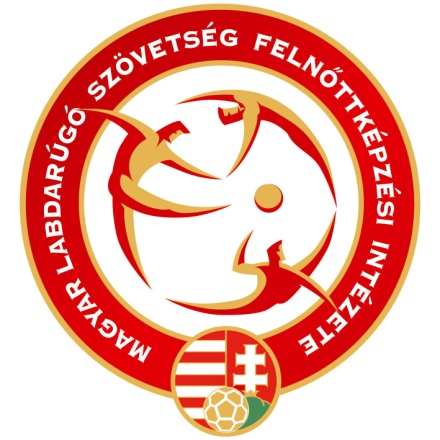 MAGYAR LABDARÚGÓ SZÖVETSÉGFELNŐTTKÉPZÉSI INTÉZETRÉSZLETES JELENTKEZÉSI FELHÍVÁSAlapfokú sportmenedzser képzésre A Magyar Labdarúgó Szövetség Felnőttképzési Intézete - a 2013. évi LXXVII. törvény hatálya alá nem tartozó iskolarendszeren kívül szervezett - alapfokú sportmenedzseri képzést indít 2019. március 5-énA képzés megnevezése: Sportmenedzser (alap)1. Jelentkezési feltételekFelvételre jelentkezhet az a magyar illetve kivételes esetben az a magyarul tudó külföldi állampolgár, akiLegalább középfokú iskolai végzettséggel rendelkezik;Erkölcsi szempontokból sportmenedzseri tevékenységre alkalmas jelentkezés módjaA jelentkezéshez benyújtandók:Kitöltött jelentkezési lap Rövid önéletrajz A legmagasabb iskolai végzettséget igazoló eredeti okirat fénymásolataKét ismert, köztiszteletben álló személy ajánlása (opcionális, nem kötelező)Nyelvvizsgák letételét igazoló okmányok másolata (opcionális, nem kötelező)A fenti dokumentumokat 2019. március 1. 12:00 óráiglehet beküldeni az MLSZ postacímére, illetve behozni az első órára.Jelentkezési lap letölthető a Magyar Labdarúgó Szövetség honlapjáról (www.mlsz.hu), a felnőttképzés ikonjára kattintva, a tanfolyami hirdetésből. A jelentkezési lapot pontosan kitöltve kérjük beküldeni a kovacs.mariann@mlsz.hu e-mail címre, ezzel a jelentkezőt regisztráltuk.3. Felvételi feltételek és követelményekA 2019 tavasz alapfokú sportmenedzser képzésre felvehető maximális létszám: 25 fő. A képzésre felvételi vizsga nincs. Amennyiben a jelentkezők száma meghaladja a maximális létszámot, akkor az MLSZ Felnőttoktatási Intézet igazgatója, a Sportmenedzseri szakcsoport igazgatója és az MLSZ főtitkára alkotta bizottság dönt a felvettek személyéről. A felvételnél előnyt jelent:Felsőfokú iskolai végzettségNyelvvizsgaVezetői gyakorlatA magyar illetve nemzetközi labdarúgásban szerzett tapasztalatok.Referenciák (ajánlások)A felvételt nyert hallgatók csak akkor kezdhetik meg a tanulmányaikat, ha a képzési díjat a tanfolyam kezdéséig befizetik az OTP 11707024-20484068-00000000 bankszámlaszámra.  Ennek hiányában a felvétel visszavonásra kerül.A közlemények rovatba minden esetben kérjük beírni a hallgató nevét (ha egyesület fizeti be, akkor is) és a következő azonosító kódot: KPTSMA-1901.4. Tanulmányi rendA tanfolyam időtartama: 2019. március 5. – 2019. június 11.Oktatott tantárgyak:Bevezetés a sportgazdaságtanba I – III.A sportág szereplői és kapcsolatrendszerük A sportág szervezeti rendszere és a labdarúgás szabályzataiSporttörvény és sportjogszabályokA sportmarketing alapjaiVezetés-szervezési alapismeretekFutballvállalati stratégiák és az emberi erőforrás menedzsment alapjaiKommunikáció és közönségkapcsolatok Egyéni gyakorlati tevékenység – egy labdarúgó szervezet elemzése  A felvett hallgatókkal az MLSZ Felnőttképzési Intézete KÉPZÉSI  SZERZŐDÉST  köt.Az elméleti oktatás helyszínei: MLSZ Felnőttképzési Intézet, Budapest, XI. kerület Kánai út 2/D.Képzési napok és időpontok: Kedd 09:00 – 17:30A vizsgákkal kapcsolatos részletes tudnivalókat a képzés tanulmányi és vizsgaszabályzata tartalmazza, melyet az első foglalkozáson kapnak kézhez a hallgatók.5. KöltségekA képzés önköltséges, a teljes képzési díj: 100.000.- Ft + 27% ÁFA.6. Képesítés A képzést eredményesen befejezett hallgatók a Magyar Labdarúgó Szövetség által elfogadott és az MLSZ Elnöksége által foglalkoztatási követelményként meghatározott alapfokú sportmenedzseri bizonyítványt kapnak.7. További információkTovábbi felvilágosítást Kovács Mariann oktatási asszisztenstől kaphatnak: e-mail: kovacs.mariann@mlsz.hu Tel: +36  30/7742-5982019.03.05Évnyitó - Felvételi elbeszélgetés2019.03.12Bevezetés a futballgazdaságtanba I.2019.03.19Bevezetés a futballgazdaságtanba II.2019.03.26Bevezetés a futballgazdaságtanba III.2019.04.02Beszámoló + A sportág szereplői és kapcsolatrendszerük 2019.04.09A sportág szervezeti rendszere és a labdarúgás szabályzatai2019.04.16Sporttörvény és sportjogszabályok2019.04.23Vezetés-szervezési alapismeretek2019.04.30Beszámoló + A sportmarketing alapjai2019.05.07Kommunikáció és PR2019.05.14Az emberi erőforrás menedzsment alapjai2019.05.21Gyakorlati munka beadása2019.05.28Beszámoló + Közszereplés és bemutatókészítés2019.06.04Beszámoló (UV)2019.06.11Konferencia beszámoló + Diplomaosztó